РЕСПУБЛИКА ДАГЕСТАНАДМИНИСТРАЦИЯ ГОРОДСКОГО ОКРУГА«ГОРОД ИЗБЕРБАШ»УПРАВЛЕНИЕ ОБРАЗОВАНИЕМ г. ИЗБЕРБАШ368500, г.Избербаш, пл.Ленина 2, e-mail: i_gorono@mail.ru, тел.(8-87245) 2-41-13,факс 2-41-13План Мероприятий Аналитического отдела по дошкольному воспитанию МКУ ИМЦ  УО на 2021 учебный год, посвященный  «Дню Героев Отечества»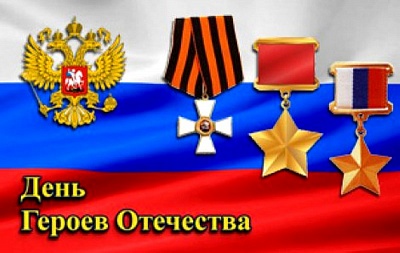 г.ИзбербашЦель: расширить представление воспитанников о «Дне Героев Отчества» и воспитать чувство патриотизма к отчеству. Задачи: сформировать представление о «Дне Героев Отечества», его истории; воспитывать чувство патриотизма  и гордости за свою страну, героизм народа; знать и чтить память героев страны. Обеспечение преемственности  военно-исторических событий и патриотического воспитания дошкольников.№МероприятияДатаОтветственные1Тематическая неделя «Гордимся славою героев»Создание и оформление страницы на своем сайте и в инстаграме.1 ДекабряВоспитатели всех возрастных групп Все ДОУ2Тематическое оформление центрального входа здания, группы, спортзала и муз. зала ДОУ. 1 ДекабряВоспитатели  старшей и подготовительной группВсе ДОУ3Оформление стендов ко «Дню Героев Отечества».1 ДекабряВоспитатели всех возрастных групп и специалисты всех ДОУ4Проведение цикла ООД, тематические беседы с детьми с использованием слайдовой презентации:«Рассказ о святом Георгии Победоносце»;«Герои Отечества»;«Знакомство с Орденом Святого Георгия».1-9ДекабряВоспитатели всех возрастных групп, специалистыВсе ДОУ5Создание тематических альбомов: «Города герои», «Наша Армия родная», «Военная техника».1-9ДекабряВоспитатели всех возрастных группДОУ №106Тематические спортивные игры патриотического направления.1-9ДекабряПедагоги и физ. ИнструктораДОУ №127Выставка рисунков «Военная техника».1-9ДекабряВоспитатели всех возрастных групп ДОУ №138«Герои Отечества» - выставка книг.1-9ДекабряВоспитатели всех возрастных группДОУ №89«Герои нашей страны»- информационная беседа и просмотр кинофильма.1-9ДекабряВоспитатели всех возрастных группДОУ № 1410Тематические занятия, посвященные Дню героев Отечества.1-9ДекабряВоспитатели и специалистыДОУ № 111Выставка «Конструирование  военной техники».1-9ДекабрьВоспитатели разновозрастной, старшей и подготовительной группДОУ №1112Акция «Поздравляем!» ОНЛАЙН (изготовлениеПоздравительных открыток для ветеранов войны и труда).1-9ДекабряСовместное творчество  родителей  с  детьмиВсе ДОУ13Экскурсия к памятнику  неизвестного солдата ОНЛАЙН.1-9ДекабряВоспитатели всех возрастных группДОУ №414Онлайн экскурсия в музей «Славы отечества».1-9ДекабряВоспитатели старшей  группы,родительская общественностьДОУ №615Торжественная церемония возложения венков и цветов педагоги совместно с родителями.1-9ДекабряВоспитатели всех возрастных группДОУ №216Флешмоб во дворе на территории учреждений с педагогами(шары с георгиевской лентой выпустить в небо).1-9ДекабряВоспитатели и специалистыДОУ №317Отчет о проведенных мероприятиях (в 23й кабинет УО).10.12.2020гЗам по ВМРВсе ДОУ